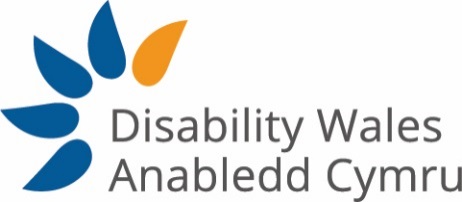 Job DescriptionPosition: 		Mentoring Project Officer (Disabled Person)Salary		£27,741 (£16,644) pro rataHours: 		Part Time 3 days /  21 hours per weekResponsible to: 	Policy and Programmes Manager (DW)Mentoring Project Manager (WEN)Responsible for: 	Mentees Contract type: 	Fixed term: Three years until June 2024Location: 		DW’s Premises in Caerphilly (currently remote working due to Covid-19 restrictions)Deadline for Applying: Monday 5th July at 18:00We are recruiting four part time Project Officers, one will be based at each partner organisation. The posts will be managed by the Mentoring Project Manager, based at WEN Wales and will be matrix managed by the employing organisation. The posts are funded by the National Lottery, Big Ideas Fund. ABOUT THE PROJECTThe ‘Equal Power Equal Voice’ Mentoring programme is an exciting new partnership programme which has the potential to transform public life in Wales. It will recruit and mentor diverse women, BAME people, disabled people, and LGBT people to be involved in public life, whether standing for political office, serving on public boards, charity boards, or as school governors. It has the power to transform Welsh society by supporting diverse people into power so that our political and public institutions better reflect the diverse citizens of Wales. It builds on previous successful mentoring programmes run by both Ethnic Youth Support Team (EYST) and WEN Wales. We therefore already have a fantastic framework from which to start the project.  Both schemes have resulted in mentees becoming Senedd Candidates, MPs, Councillors, public board members, trustees, and school governorsThis programme aims to ensure that in the future, decision-makers, politicians, and Government better reflect our increasingly diverse society. The project is a 3-year project intended to run from July 2021 to June 2024 and is funded by National Lottery and Welsh Government. 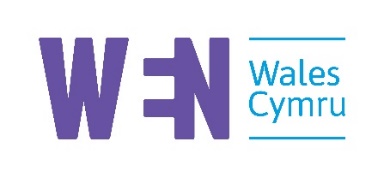 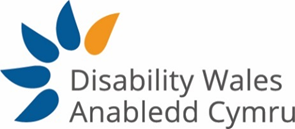 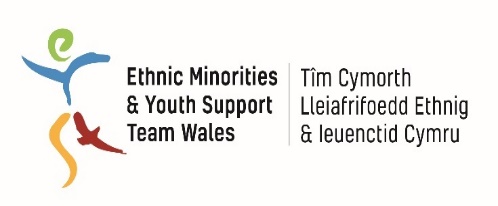 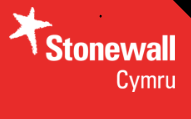 The partnershipWe are a group of leading Equalities organisations who have come together to deliver this project to ensure it is truly intersectional. Each of us are leaders in our field: •	Disability Wales is striving to achieve rights, equality, and independent living of disabled people in Wales.•	Ethnic Youth Support Team (EYST) works to support ethnic minority people as well as challenge negative stereotypes about ethnic diversity in Wales.•	Stonewall Cymru's mission is to achieve legal equality and social justice for lesbian, gay, bi, and trans people in Wales.•	Women’s Equality Network (WEN) Wales’ vision is of a Wales free from gender discrimination, where all women and men have equal authority and opportunity to shape society and their own lives. The lead partner is WEN Wales who have already successfully piloted two mentoring programmes for diverse women. About Disability WalesDisability Wales is the national association of Disabled People’s Organisations striving for the rights and equality of all disabled people. Our core role is to represent the views and priorities of our members to government with the aim of informing and influencing policy. We support members and the wider community of disabled people by providing information, training and development opportunities.ABOUT THE ROLE This role is about supporting the Project Manager and working with the 3 other Project Officers in delivering the mentoring scheme. You will mainly be involved with recruiting and supporting  the cohort of mentees and mentors from your organisation, ensuring they are invited to, attend and able to participate in the main learning events, setting up the peer-to-peer support network for your cohort of mentees and liaising with the Project Manager. With a proven track record of delivering projects, you will be dynamic, organised, a good communicator and able to connect people up to help them achieve their goals. You will be extremely motivated, able to work on your own initiative and be ready to join a high-performing yet fun and supportive team who are all committed to equality. We particularly welcome Black, Asian and minority ethnic (BAME) and disabled candidates, as BAME people and disabled people are currently underrepresented in our staff. Welsh Speaker: DesirableThe Key Objectives of the Role are:Supporting the Project Manager in delivery of a successful mentoring programme according to the project planWorking with your cohort of mentees to enable them to access the learning programme, benefit from the peer – to – peer support group and from the relationship with their mentor Main Tasks will include, but not be limited to:Project Organisation and Delivery Support the Mentoring Project Manager in setting up all systems and lead the recruitment of mentees and mentors from your organisations networksMatch the mentees to appropriate mentorsSupport the organisation of the training events and training sessions by sourcing appropriate speakers, organising zoom sessions and / or physical eventsOrganise the peer to peer support group for your cohort of mentees Work with partners and the Mentoring Project Manager to recruit, liaise with, and keep central register of all possible mentors Keep a record of all achievements of mentees as they progress, checking in with them regularly on their learning journeyGive support to Mentees, as needed, on a case by case basisQuarterly reporting and evaluationPartnership LiaisonLiaise with the 3 other Project officers and the Mentoring Project Manager to ensure the programme is delivered effectively Network widely across the public sector and third sector to promote the project and identify opportunities relevant to the projectExternal communications Be an ambassador for the project, speaking at events where appropriateLiaise with the WEN Communications and Engagement officer to help publicise the project.General Responsibilities and DutiesConduct the duties of the job description in accordance with the operational policies of Disability Wales and the partner organisation, including but not limited to: the safeguarding policy, diversity policy, social media policy, data protection policies, home working and other policies.Maintain good working relations with all stakeholders, including staff, mentors, mentees, volunteers, Directors/Trustees, partner organisations and Members.Contribute to the general administration and delivery of all programmes of your employing  organisation, as required.Undertake any other reasonable duties as may be required by the role.Person SpecificationDisability Wales is the national Disabled People’s Organisation (DPO) and given the job requirements it is specifically recruiting a disabled person to represent it as Mentoring Project OfficerThe post holder must be a disabled personHow to applyInterested? Contact us for an application pack in your preferred format on 029 2088 7325 (use announcer for text phone), fax 029 2088 8702, E-mail info@disabilitywales.org, download a pack from our website at www.disabilitywales.org Submit the DW application form Email your completed application to emma.cooksey@disabilitywales.org   by Friday 2nd July 18:00We will interview on 15th July via Zoom. ExperienceEssentialDesirableExperience of delivering projects to a high standard.XExperience or very strong understanding of what a role in public life entails XSkills Proven interpersonal skills and the ability to interact at all levels and the ability to enthuseXExcellent team work XExcellent all-round communication skills including tact and diplomacy to build relationships with political stakeholdersXExcellent presentation skills and ability to influence audiences in a variety of settingsXExcellent facilitation skillsxExcellent time management skills with the ability to produce quality work with minimal supervision  XGood project management skillsXComputer literacy, including online meetings and remote working, where applicableXWelsh LanguageOral (spoken) and Written Welsh Level B1* or evidence to demonstrate an on-going commitment to learn Welsh to this level.XKnowledge Thorough understanding of the Social Model of Disability and ability to apply this in programme deliveryxKnowledge and understanding of equality and human rights issues across all protected characteristics and the barriers and challenges for communities in relation to race, gender, disability or for the LGBT+ communityXOther requirementsCommitment to anti-discriminatory practice and equal opportunities. An ability to apply awareness of diversity issues to all areas of work. XConfident with social media including Twitter, Facebook, etcXWelsh Language LevelSpeaking (interaction and production)WritingA0I cannot speak Welsh at all.I cannot write Welsh at all.A1I can:interact in a simple way provided the other person is willing to speak slowly, repeat or rephrase things, as well as being willing to help meuse basic expressions and phrases, e.g. introduce myself or another person,ask and answer questions on familiar topics e.g. ‘Where do you live?’.I can:write a short simple message as an email or note, including the time, date, and place.fill in forms with personal details, e.g. name, address and telephone number.A2I can:communicate in simple Welsh on familiar topics.contribute to very short social conversations, even though I cannot usually keep the conversation going myself.use a series of phrases to describe and answer questions on my family and other people, the weather.convey instructions or very simple telephone messages.I can:write short simple notes and messages, connecting together simple phrases with simple connecting words such as 'and', 'but' and 'because'.write a very simple letter or email, e.g. thanking someone for doing something.B1I can:take advantage of a range of simple language to deal with most situations which are likely to arise in my work.understand the general meaning of emails and letters on topics of personal interest, as well as theoretical letters within the context of my work.enter unprepared into conversation on topics that are familiar, e.g. family, hobbies, work, travel and current events.offer advice on simple matters to clients within the context of my work.describe experiences and events, hopes, and ambitions.give reasons and explanations for my opinions and plans concisely.I can:take fairly accurate notes in meetings or seminars where the subject is familiar and foreseeable.write letters or emails to describe events, experiences, and impressions.write memoranda or informal emails to convey information.B2I can:listen to, understand, and contribute to discussions in meetings and seminars.take an active part in discussion in familiar contexts.clearly express an opinion.present clear, detailed descriptions on a wide range of subjects related to work.expand and support ideas with supplementary points and relevant examples.explain a viewpoint on a topical issue giving the advantages and disadvantages of various options.give a clear presentation on familiar topics.I can:write short pieces of business correspondence, as a letter or email, on a wide range of topics related to my work or my field of interest, and this in standard Welsh without using a template (but using a spellchecker, dictionary, technical resources etc. when necessary).take notes or write reports, passing on information or giving reasons in support or against a particular point of view.C1I can:express myself fluently and unprompted.use language flexibly and effectively for social and professional purposes and contribute confidently to meetings and oral presentations.formulate ideas and opinions and ensure that my contributions are relevant to others.respond appropriately to different cultural and social situations.present clear detailed descriptions of complex subjects, integrating sub-themes, developing particular points, and rounding off with an appropriate conclusion.I can: write clear well-structured texts, expressing points of view at some length.write detailed explanations of complex subjects in the form of email, letter, essay, or report, underlining the salient issues.write different types of texts in styles that are appropriate to the reader in mind.